Leoni stellt Bewegungstalent für Industrial Ethernet auf der SPS IPC DRIVES vor Torsionsbeständiges Kabel für 10 GBit Übertragungen von Cat 6A -AnwendungenFriesoythe, 25. Oktober 2016 –  Leoni, der führende europäische Anbieter von Kabeln und Kabelsystemen für die Automobilbranche und weitere Industrien, hat sein FieldLink-Produktspektrum um eine extrem flexible 10 GBit Industrial Ethernet Leitung erweitert. Diese leistet bis zu 5 Mio. Torsionszyklen und gewährleistet darüber hinaus als „easy-to-strip“ Variante eine schnelle Konfektion im Feld. Außerdem erfüllt die Leitung alle Anforderungen gemäß des PROFINET Type C 4 pair Standards. Vorgestellt wird das Bewegungstalent auf der Messe SPS IPC DRIVES (Halle 6, Stand 348)Industrieroboter benötigen intelligente und innovative Verkabelungskonzepte, so dass bei höchsten mechanischen Ansprüchen eine sichere und schnelle Datenversorgung sichergestellt ist. Hierfür entwickelt und produziert Leoni torsionsbeständige High-Flex-Leitungen, die diese extremen  Anforderungen an die mechanische, chemische und thermische Belastbarkeit erfüllen.  Die neue Leoni PROFINET-Lösung der FieldLink-Linie wurde im hauseigenen Testcenter auf Herz und Nieren überprüft, hält fünf Million Torsionszyklen bei einer Torsionsbeanspruchung von 180°auf einem Meter stand und  eignet sich  daher optimal für Anwendungen, in denen extremer Drehstress auf der Tagesordnung steht.Ideal für die Highflex-Performance ist der halogenfreie Außenmantel aus hochelastischem Polyurethan (PUR), der sich nicht nur durch seine Abriebfestigkeit auszeichnet, sondern auch vor Fett, Öl und Schmierstoffen schützt. Dank der Beimischung flammwidriger Additive erfüllt der Mantel außerdem die Brandschutzforderungen nach IEC 60332-1-2. Darüber hinaus verfügt das Kabel über den UL Style 21198Alle vier Paare sind mit einer Vliesfolie umwickelt, und  Füllelemente geben dem Kabel zusätzliche Stabilität. Durch die optimierte Gesamtschirmung mit 98% Bedeckung, wird die höchste EMV-Trennklasse erreicht. Die neue „Easy to strip“ (ES-) Variante lässt sich außerdem extrem einfach abisolieren und bietet dadurch eine schnelle Konfektion im Feld.Robotik – die Entwicklung bis zum Jahr 2019Lösungen wie das torsionsfähige Kabel von Leoni sind in der modernen Industrie aufgrund der zunehmenden Nutzung von Robotern sehr gefragt. In einer jüngst erschienenen Veröffentlichung des Weltverbandes „International Federation of Robotics (IFR)“ wurde prognostiziert, dass bis 2019 weltweit mehr als 1,4 Mio. Roboter in der industriellen Fertigung installiert werden. Leoni stellt sich somit den Herausforderungen des Marktes und entwickelt aktiv Produkte und Services für die Trends der Zukunft, insbesondere im Hinblick auf die zunehmende Digitalisierung (Industrie 4.0) in der Automatisierungswelt.(2.803 Anschläge inkl. Leerzeichen) Zugehöriges Illustrationsmaterial finden Sie direkt bei dieser Mitteilung unter  https://www.leoni.com/de/presse/mitteilungen/details/leoni-stellt-bewegungstalent-fuer-industrial-ethernet-auf-der-sps-ipc-drives-vor/Über die Leoni-GruppeLeoni ist ein weltweit tätiger Anbieter von Drähten, optischen Fasern, Kabeln und Kabelsystemen sowie zugehörigen Dienstleistungen für den Automobilbereich und weitere Industrien. Leoni entwickelt und produziert technisch anspruchsvolle Produkte von der einadrigen Fahrzeugleitung bis zum kompletten Bordnetz-System. Darüber hinaus umfasst das Leistungsspektrum Drahtprodukte, standardisierte Leitungen, Spezialkabel und konfektionierte Systeme für unterschiedliche industrielle Märkte. Die im deutschen MDAX börsennotierte Unternehmensgruppe beschäftigt mehr als  76.000 Mitarbeiter in 32 Ländern und erzielte 2015 einen Konzernumsatz von 4,5 Mrd. Euro.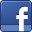 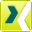 Ansprechpartner für Fachpresse	Ansprechpartner für WirtschaftspresseKirsten Wessels	Sven SchmidtMarketing Automation & Drives	Corporate Public & Media RelationsLEONI Special Cables GmbH	LEONI AGTelefon	+49 4491-291-152	Telefon	+49 911 2023-467Telefax	+49 4491-291-5152	Telefax	+49 911 2023-231E-Mail	kirsten.wessels@leoni.com 	E-Mail	presse@leoni.com